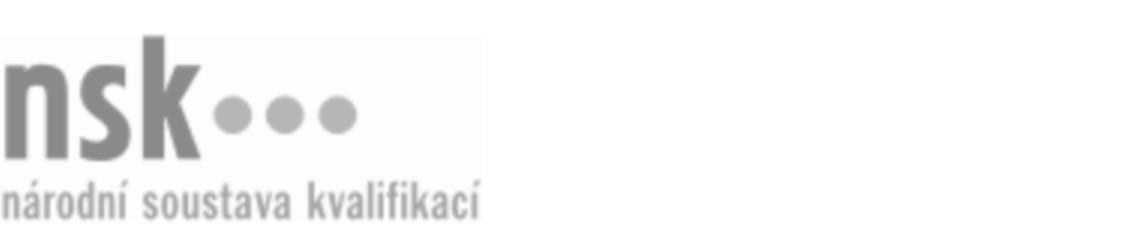 Kvalifikační standardKvalifikační standardKvalifikační standardKvalifikační standardKvalifikační standardKvalifikační standardKvalifikační standardKvalifikační standardTechnik/technička pro řízení výroby v masném průmyslu (kód: 29-078-M) Technik/technička pro řízení výroby v masném průmyslu (kód: 29-078-M) Technik/technička pro řízení výroby v masném průmyslu (kód: 29-078-M) Technik/technička pro řízení výroby v masném průmyslu (kód: 29-078-M) Technik/technička pro řízení výroby v masném průmyslu (kód: 29-078-M) Technik/technička pro řízení výroby v masném průmyslu (kód: 29-078-M) Technik/technička pro řízení výroby v masném průmyslu (kód: 29-078-M) Autorizující orgán:Ministerstvo zemědělstvíMinisterstvo zemědělstvíMinisterstvo zemědělstvíMinisterstvo zemědělstvíMinisterstvo zemědělstvíMinisterstvo zemědělstvíMinisterstvo zemědělstvíMinisterstvo zemědělstvíMinisterstvo zemědělstvíMinisterstvo zemědělstvíMinisterstvo zemědělstvíMinisterstvo zemědělstvíSkupina oborů:Potravinářství a potravinářská chemie (kód: 29)Potravinářství a potravinářská chemie (kód: 29)Potravinářství a potravinářská chemie (kód: 29)Potravinářství a potravinářská chemie (kód: 29)Potravinářství a potravinářská chemie (kód: 29)Potravinářství a potravinářská chemie (kód: 29)Týká se povolání:Potravinářský a krmivářský technik mistrPotravinářský a krmivářský technik mistrPotravinářský a krmivářský technik mistrPotravinářský a krmivářský technik mistrPotravinářský a krmivářský technik mistrPotravinářský a krmivářský technik mistrPotravinářský a krmivářský technik mistrPotravinářský a krmivářský technik mistrPotravinářský a krmivářský technik mistrPotravinářský a krmivářský technik mistrPotravinářský a krmivářský technik mistrPotravinářský a krmivářský technik mistrKvalifikační úroveň NSK - EQF:444444Odborná způsobilostOdborná způsobilostOdborná způsobilostOdborná způsobilostOdborná způsobilostOdborná způsobilostOdborná způsobilostNázevNázevNázevNázevNázevÚroveňÚroveňKoordinace výrobních postupů na výrobním úseku porážky, bourárny a masné výrobyKoordinace výrobních postupů na výrobním úseku porážky, bourárny a masné výrobyKoordinace výrobních postupů na výrobním úseku porážky, bourárny a masné výrobyKoordinace výrobních postupů na výrobním úseku porážky, bourárny a masné výrobyKoordinace výrobních postupů na výrobním úseku porážky, bourárny a masné výroby44Řízení pracovníků na výrobním úseku masného průmysluŘízení pracovníků na výrobním úseku masného průmysluŘízení pracovníků na výrobním úseku masného průmysluŘízení pracovníků na výrobním úseku masného průmysluŘízení pracovníků na výrobním úseku masného průmyslu44Dohled nad dodržováním stanovených výrobních postupů v masném průmysluDohled nad dodržováním stanovených výrobních postupů v masném průmysluDohled nad dodržováním stanovených výrobních postupů v masném průmysluDohled nad dodržováním stanovených výrobních postupů v masném průmysluDohled nad dodržováním stanovených výrobních postupů v masném průmyslu44Dohled nad dodržováním zásad správné výrobní praxe pro masnou technologii na výrobních úsecích masného průmysluDohled nad dodržováním zásad správné výrobní praxe pro masnou technologii na výrobních úsecích masného průmysluDohled nad dodržováním zásad správné výrobní praxe pro masnou technologii na výrobních úsecích masného průmysluDohled nad dodržováním zásad správné výrobní praxe pro masnou technologii na výrobních úsecích masného průmysluDohled nad dodržováním zásad správné výrobní praxe pro masnou technologii na výrobních úsecích masného průmyslu44Dohled nad dodržováním zásad bezpečnosti a ochrany zdraví při práci na výrobních úsecích masného průmysluDohled nad dodržováním zásad bezpečnosti a ochrany zdraví při práci na výrobních úsecích masného průmysluDohled nad dodržováním zásad bezpečnosti a ochrany zdraví při práci na výrobních úsecích masného průmysluDohled nad dodržováním zásad bezpečnosti a ochrany zdraví při práci na výrobních úsecích masného průmysluDohled nad dodržováním zásad bezpečnosti a ochrany zdraví při práci na výrobních úsecích masného průmyslu44Kontrola surovin a produktů na vstupu i výstupu výrobních úseků masného průmysluKontrola surovin a produktů na vstupu i výstupu výrobních úseků masného průmysluKontrola surovin a produktů na vstupu i výstupu výrobních úseků masného průmysluKontrola surovin a produktů na vstupu i výstupu výrobních úseků masného průmysluKontrola surovin a produktů na vstupu i výstupu výrobních úseků masného průmyslu44Technik/technička pro řízení výroby v masném průmyslu,  28.03.2024 9:21:41Technik/technička pro řízení výroby v masném průmyslu,  28.03.2024 9:21:41Technik/technička pro řízení výroby v masném průmyslu,  28.03.2024 9:21:41Technik/technička pro řízení výroby v masném průmyslu,  28.03.2024 9:21:41Strana 1 z 2Strana 1 z 2Kvalifikační standardKvalifikační standardKvalifikační standardKvalifikační standardKvalifikační standardKvalifikační standardKvalifikační standardKvalifikační standardPlatnost standarduPlatnost standarduPlatnost standarduPlatnost standarduPlatnost standarduPlatnost standarduPlatnost standarduStandard je platný od: 17.10.2023Standard je platný od: 17.10.2023Standard je platný od: 17.10.2023Standard je platný od: 17.10.2023Standard je platný od: 17.10.2023Standard je platný od: 17.10.2023Standard je platný od: 17.10.2023Technik/technička pro řízení výroby v masném průmyslu,  28.03.2024 9:21:41Technik/technička pro řízení výroby v masném průmyslu,  28.03.2024 9:21:41Technik/technička pro řízení výroby v masném průmyslu,  28.03.2024 9:21:41Technik/technička pro řízení výroby v masném průmyslu,  28.03.2024 9:21:41Strana 2 z 2Strana 2 z 2